Berufsmaturität 2 Gesundheit und SozialesAnmeldeformularAnmeldung für die Berufsmaturität 2 Gesundheit und Soziales nach Abschluss der beruflichen Grundbildung (BM 2)m	 wName:	Vorname:	Strasse: 	PLZ/Ort:	 	Kanton:	Geb. Datum:		 	Heimatort:	Telefon P:			Telefon G:	Mobile:			E-Mail:	Muttersprache:	 Anmeldung für den prüfungsfreien Übertritt (ohne vorgängige Aufnahmeprüfung)EFZ mit Notenschnitt 5.0 oder höher (bitte Notenausweis der Anmeldung beilegen)Anmeldefrist: 31. März 2022Anmeldung für den Lehrgang mit Beginn 8. August 2022 Berufsmaturität 2 Gesundheit und Soziales Vollzeit (1 Jahr) Berufsmaturität 2 Gesundheit und Soziales Teilzeit (2 Jahre berufsbegleitend)Besuchte Schulen (ab 7. Schuljahr)  von:  bis:  von:  bis: Bereits erworbene Abschlüsse(bitte der Anmeldung beilegen oder nach Erhalt nachreichen) Eidg. Fähigkeitszeugnis als:		Bei Aufnahme in einen Lehrgang zur eidgenössischen Berufsmaturität für gelernte Berufsleute (BM II) wird eine Gebühr von Fr. 300.- erhoben (gem. § 46 Abs. 1 lit. a der Verordnung über die Berufs- und Weiterbildung).Allfällige Adressänderungen / Änderungen der Koordinaten sind dem Sekretariat der Berufsfachschule Gesundheit und Soziales umgehend mitzuteilen.Ort, Datum:  	Unterschrift: 		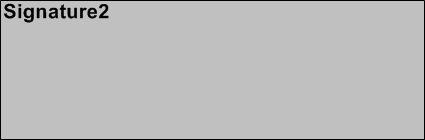 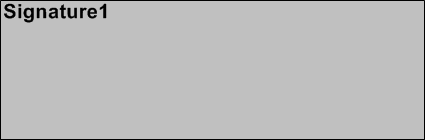 Das Anmeldeformular ist einzureichen an:Berufsfachschule Gesundheit und Soziales BruggBaslerstrasse 455200 Bruggmailto: info@bfgs.ch*Damit ist auch die Pflicht verbunden, an der Berufsmaturitätsprüfung (Schlussprüfung) zu erscheinen. Bei einer unentschuldigten Absenz oder einer Abmeldung nach dem 31. Januar des jeweiligen Prüfungsjahres ohne entsprechende ärztliche Bescheinigung oder anderswertige schwerwiegende Gründe gilt die Berufsmaturitätsprüfung als nicht bestanden.